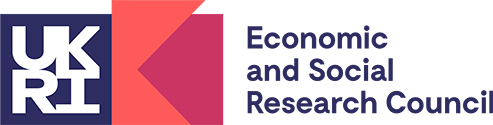 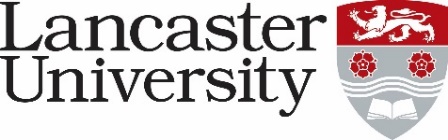 ESRC Impact Acceleration Account Application Form
Health and Wellbeing Call  Please note: Please complete ALL sections of this form, and submit as an e-mail attachment to esrciaa@lancaster.ac.uk with [IAA Health Funding Application – your name] in the e-mail header.  Please make sure that you read and understand the Guidance Notes for this scheme. Applications which are incomplete or lack the required signatures will not be considered by the panel.(Do not to exceed 3 pages of A4 in length from this point)7. Proposed Title of Project:8. Summary of the collaborative idea and key objectives (plain English):9. What is your proposed project plan? Please include an indicative timeline with key stages/milestones.10. Why is this particular partnership/collaboration best suited to achieve your project objectives?11. What will the impact be for all partners?This is important - this should include research outcomes for the University partner and any potential new development for the external partner. Please refer to the Guidance Notes for a further explanation of what constitutes impact.12. Sustainability of partnerships is important to enable impact, so please describe how the relationship between the partners will be sustained post funding, and what a follow-on project could achieve.13. Please provide details of your requested budget.  Please also tell us about any contribution from partners (cash, in-kind, data etc).*One total budget figure is not sufficient*Costs and approval do not need to go through RSO (though you may benefit from assistance with staff costs, if applicable)*Full Economic Costs (i.e. estates, indirect and permanent staff costs) are not eligible*Please ensure VAT is included where applicable16. Please briefly explain how proposed activities do not displace existing resources sourced from other funding. 
(This ensures IAA funding is the most appropriate mechanism for support.)Please confirm that you have read the accompanying Guidance Notes in order to complete this application: Yes/No 1. Funding Source: If your proposed project demonstrates a multidisciplinary approach i.e. a collaborative project, please provide an explanation of this.2. Applicant Details2. Applicant DetailsYour name and job titleTotal amount  requested                 £Department(s)Telephone & email details3. External Partner Organisation (it is mandatory that you have an external partner for this funding scheme)3. External Partner Organisation (it is mandatory that you have an external partner for this funding scheme)Organisation Name:Name and Position of Main Contact:Short Description of partner organisation (?):Partner’s address, telephone and email details:Please highlight below the sector in which your partner is based:Please highlight below the sector in which your partner is based:Government (national)DTP/CDTGovernment (devolved)Academic StaffPublic sector (other)Non-academic RO staffInternational governmentIndustry/Business (SME)International government organisationIndustry/Business (Large Corporation)NGO/INGO/Non-project/CharityIndustry/Business (other)Third sector (other)Government (local)Other (please specify)4. Proposed Dates of Project4. Proposed Dates of ProjectStart DateEnd Date5. Head of Department Approval5. Head of Department ApprovalHead of Department NameDate of Head of Department Approval6. IP DeclarationYou own/are free to use the know how/IP relating to the work you will undertake with the external partnerYes / NoIs there any knowledge/IP owned by any other parties relating to the work you will undertake with your external partnerYes / No14. Please explain how you will protect and promote Equality, Diversity and Inclusion (EDI) within this project.15. Please explain how you will approach Responsible Innovation within this project.